Принято:На педагогическом совете Протокол № 14  от 26. 05. 2013г Утверждаю:Заведующий  МБДОУ № 187  - Е. В. НикифороваПРОГРАММА МБДОУ № 187                       по оздоровлению детей                                          « Детский сад - здоровья»                                  на 2013 - 2016г.гРазработала:Королева Людмила Ивановназам.зав. по ВМРСоавторы:Никифорова Елена Валерьевна    заведующий                                                                                           -      Кропп   Елена Владимировна                                                    воспитатель                                                                              -     Задонская Лидия Николаевна                                                       педагог-психолог                           Красноярск - 2013гРЕЦЕНЗИЯна программу «Детский сад здоровья» для детей дошкольного возраста, разработанную авторским коллективом МБДОУ №187 Ленинского района               г. КрасноярскаПриоритетным направлением краевой образовательной политики является сохранение и укрепление здоровья детей, поэтому формирование основ ЗОЖ у детей дошкольного возраста является весьма актуальным.Представленная на рецензию программа «Детский сад здоровья» имеет четко сформулированные цель и задачи, актуальность их не вызывает сомнения. Основанием для разработки программы послужили нормативные и законодательные документы Российской Федерации, Красноярского края и г. Красноярска. Исходя из поставленной цели сохранения и укрепления здоровья детей, поставлен ряд задач по формированию устойчивой мотивации на ведение здорового образа жизни всех участников воспитательного процесса, в том числе и родителей. Основные принципы направлены на сохранение физического, психического и социального здоровьяДостоинством программы является комплексный подход к формированию и становлению здоровья детей, интеграция оздоровительно-развивающей  программы  Лазарева М.Л. «Здравствуй!»,  просвещение родителей в вопросах сохранения здоровья.ЗаключениеТаки образом, программа «Детский сад здоровья», разработанная авторской группой МБДОУ № 187 Ленинского района г. Красноярска для детей дошкольного возраста, соответствует требованиям к программам подобного типа и может быть рекомендована для успешной реализации в учреждениях дошкольного образования.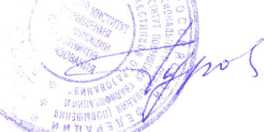 Зав.лаб.МФОО                                         КК ИПКПП РОдоцент, к.б.н.							                                                                                  Гуров В.А.Пояснительная запискаПроблема здоровья человека, его сохранения и укрепления остается актуальной, требующей серьезного педагогического осмысления и решения. Статистика свидетельствует, что физиологически зрелыми сегодня рождаются не более 14 % детей. Соответственно доминирующая часть детей уже после рождения не готова к полноценной жизни. Из детей, пришедших в 1 класс, 25-35 % имеют нарушения физического развития или хронические заболевания. Только 8-10% выпускников школ можно считать действительно здоровыми.Кризисные явления в обществе способствовали изменению мотивации образовательной деятельности у детей разного возраста, снизили их творческую активность, замедлили их физическое и психическое развитие, вызвали отклонения в социальном поведении.Представляется значимым начинать решение этой проблемы с дошкольного детства, в условиях дошкольного образовательного учреждения. И эту задачу призывает решать «Программа воспитания и обучения детей в детском саду » под редакцией М.А. Васильевой, В.В.Гербовой, Т.С.Комаровой.Более того, решение задач укрепления физического и психического здоровья ребенка, формирование основ двигательной и гигиенической культуры, задач валеологического просвещения дошкольников становится базой для успешной реализации программы в целом.При этом основное внимание необходимо уделять сохранению естественности психического развития ребенка, построению прочного фундамента жизнеутверждающей, созидающей и творческой личности. Тогда у ребенка - дошкольника формируется позиция признании ценности здоровья, что позволяет кардинально перестроить мотивационное ядро личности, создать систему установок на здраво созидание не только по отношению к собственному «Я», но и по отношению к миру.Необходимость воспитания валеологической культуры подчеркивают и исследования, подтверждающие, что здоровье человека лишь на 7-8 % зависит от успехов здравоохранения и более чем на 50% - от его образа жизни. Так же очевидно, что становление валеологической культуры человека обусловлено прежде всего процессом воспитания, педагогическим взаимодействием взрослого с ребенком, широким спектром педагогических средств и приемов.Проблема здоровья должна рассматриваться в широком социальном аспекте. С этой позиции в центре работы по полноценному физическому развитию и укреплению здоровья детей должны находится, во 1-х, семья, и условия проживания; во-2-х, дошкольное учреждение, где ребенок проводит большую часть своего времени, т.е. те социальные структуры, которые в основном определяют уровень здоровья детей.Сохранение и укрепление здоровья детей - приоритетное направление в работе ДОУ. Стратегией здоровье сберегающей образовательной технологии является организация образовательного процесса в условиях детского сада и семьи, при которых качественное обучение, воспитание и развитие детей происходит без нанесения ущерба их здоровью. Данная стратегия реализуется ДОУ в следующих направлениях:   Организация соблюдения санитарно-гигиенических условий;Физкультурно-оздоровительная работа;Организация питания;Обеспечение безопасности жизнедеятельности детей ;Образовательные программы по здоровьесберегающим технологиям.Авторская программа «Детский сад здоровья» эмоционально-творческого, нравственного и физического развития детей через аспекты  медико-педагогических основ образования, является обобщением опыта работы по формированию здоровья детей в ДОУ.Программа разработана в соответствии с основными Положениями Закона об образовании РФ. Теоретической основой служит концепция государственной семейной политики в Красноярском крае на 2011-2015 г , краевая программа развития образования на 2011-2015г, а также исследования ведущих педагогов, психологов, медиков.Исходя из основных приоритетов, научно-методической новизной программы являются:организация и поддержка непрерывного диалога внутри образования и вне его воспитанника через родителей, педагога;качество образования не только ЗУН, а общая универсальность, способы жизнедеятельности, коммуникация, диалог - как средство достижения качества включается в организацию образовательного процесса каждого воспитанника, его родителей, педагогов, администрации ДОУ.Механизмом качества является организация управления, технологиями (жизнеспособность  кадров).Поиск новых форм и подходов в оздоровлении детей привел к созданию новых образовательных программ, направленных на формирование здоровья дошкольников. Ведь именно в дошкольном возрасте формируются все поведенческие навыки, а также отмечается более тесная связь ребенка с семьей, с воспитателем. Через такие программы появляется возможность воздействовать не только на ребенка, но и на его семью. Самой удачной, на наш взгляд является программа M.JLЛазарева «Здравствуй!». Она предусматривает формирование здоровья ребенка через тесный контакт с семьей.    Коллектив педагогов ДОУ № 187 активно сотрудничает с коллективом педагогов ДОУ  №155. Совместно проводятся семинары, педсоветы, конференции по обмену опытом под руководством кафедры здоровье и жизнеобеспечение  КК ИПК ПП РО.  Это позволило выйти на создание авторской здоровьесохраняющей программы « Детский сад здоровья». Программа « Детский сад - здоровья» решает основные задачи в проблеме формирования здоровья детей.Цель программыВоспитание физически здорового и социально адаптированногоребенка, обеспечение его психического благополучия, а такжеформирование у дошкольника ответственности за свое здоровье.Задачи:1 .Создать условия для реализации единого процесса в трех направлениях: оздоровительное, воспитательное, и образовательное2.Решать проблему качественного улучшения и физического состояния ребенка.3.Организовать взаимосвязь физического и духовного развитиядошкольников:	развитие нравственности, формирование эстетическихвзглядов и убеждений, отношение самовыражения в трудовых действиях в процессе физического воспитания.4. Обучать естественным видам движений и развивать двигательные качества.5.Создать	условия для эмоционального благополучия детей во взаимодействиях всех субъектов воспитания; ребенок воспитатель ребенок- ребенок, ребенок- родитель, воспитатель-родитель6.Создать и реализовать модель дошкольного оздоровительного учреждения.           7.Формировать степень мотивации всех участников воспитательного процесса.1.2. Законодательно-нормативное обеспечение программыЗакон РФ «Об образовании»Санитарные нормы и правила, утвержденные совместным постановлением Министерства РФ и ГоссанэпиднадзоромУстав ДОУТиповое положение о дошкольном образовательном учрежденииОжидаемые результаты1.Снижение уровня заболеваемости ( ОРВИ)2.Повышение уровня физического, психического и социального здоровья детейОсознанное отношение детей и их родителей к состоянию здоровья как основному фактору успеха на последующих этапах жизниОбъекты программыДети дошкольного учрежденияСемьи детей, посещающих образовательное учреждение Педагогический коллектив образовательного учрежденияОсновные принципы программы:Принцип активности и сознательности - участие всего коллектива педагогов и родителей в поиске новых, эффективных методов и целенаправленной деятельности по развитию физических двигательных действий, плодотворное формирование у детей положительного отношения к предмету деятельности.Принцип комплексности и интегративности - решение оздоровительных задач в системе всего учебно-воспитательного процесса и всех видов деятельности.Принцип природосообразности- определение форм и методов воспитания на основе целостного психолого-педагогического знания о ребенке, его физиологических и психологических особенностей.Формирование у дошкольников стремления к здоровомуобразу жизни.Принцип дифференциации содержания педагогического процесса -педагогический процесс необходимо ориентировать на индивидуальные особенности каждого ребенка, темпы развития и физические возможности детей.Основные направления программы Образовательное.Организация процесса обучения в естественных условиях и обстоятельствах.Создание условий для самостоятельного познания окружающей действительности в двигательной сфере с помощью собственных усилий в процессе решения двигательных задач.Формирование в процессе обучения двигательным действиям развитию эмоциональной сферы.Обращение самого серьезного внимания на постановку частных задач при обучении отдельным двигательным действиям, формирование и совершенствование новых двигательных умений и навыков в прикладном, спортивном направлении.Формирование на доступном уровне необходимых знаний в области гигиены, медицины, физической культуры.ОздоровительноеОрганизация комплексных оздоровительно - педагогических занятий                  «Уроки здоровья».Организация здоровьесберегающей,  здоровьесохраняющей  среды в ДОУФормирование у детей жизненно важных двигательных навыков и умений, способствующих укреплению здоровья.Воспитательное.   1. Формирование культуры здорового образа жизни у дошкольников    совместно с родителями.2. Формирование правильного отношения детей к физкультурным занятиям, мероприятиям  проводимым совместно с родителями.3. Создание условий для проявления положительных эмоций4. Ведение	борьбы с индивидуализмом, эгоизмом, несправедливостью.5. Влияние на формирование чувства прекрасного, способствованиегармоничному, пропорциональному развитию тела, стойкости, формирование осанки, изящества, ловкости, грациозности и уверенности в движениях.Раздел 4.Обеспечение реализации основных направлений программыЭтапы реализации программы «Детский сад здоровья»Структурная модель работы по программеСтруктура работы по системе формирования культуры здорового образа жизни у дошкольников предполагает тесное сотрудничество всегоколлектива и родителей ДОУПлан оздоровительных мероприятий на 2013-2016 уч. г.Здоровьесохраняющие режимы.2. Закаливающие мероприятия3. Лечебно-оздоровительные мероприятияЛечебно-профилактическая работа в период сезонного увеличения заболеваний (грипп, ОРВИ)5. Коррегирующие мероприятияПсихокоррекция	Индивидуально По расписанию Психолог6. Организация физкультурных и спортивных мероприятийЛечебно-оздоровительные и профилактические мероприятия в МБДОУ № 187Ежедневно:«С» - витаминизация третьего блюда;закаливающие процедуры в течение дня (контрастная дорожка, солевые дорожки, умывание прохладной водой до предплечья, босоножье);точечный массаж, дыхательная гимнастика;полоскание рта после принятия пищи (профилактика кариеса);йодомарин, анафлубин, иммунал (дома);кварцевание и проветривание помещений.Интегрированная программа занятийПрограмма «Воспитание и обучение в детском саду» под редакцией М.А.Васильевой,В.В.Гербовой, Т.С.Комаровой.Ребенок и окружающий мир.« Моя семья »Форма, цвет, величина. Разговор о правильном питании.                  Речевое развитие      Составление рассказа по теме предложенной воспитателем.Программа"Здравствуй" М.J1.Лазарева«Цветок здоровья»« Цветик - семицветик» «Полезная еда»« Целебные звуки »« День рождения буквы « С« Расскажи о себе »Ознакомление с художественной литературой.Мойдодыр « Чуковский »		«Вода и мыло»« Мишкина каша »                              «Полезная еда»« Мальчик с пальчик »        «Волшебное зеркальце»« Земляника »                     «Волшебство витаминов»Физкультурно-оздоровительнаяработа.                                                                  « Веселые движения »Основные виды движений. Бег, лазанье, прыжки.Дыхательная гимнастика.	« Чудо - нос »Закаливание.	«	Волшебствозакаливания »Физкультурные досуги.	« Музыкальные видеоролики »Культурно- гигиенические навыки.Гигиена, умывание, пользование полотенцем, самообслуживание (одеваться и раздеваться, пользоваться столовыми приборами)Уход за зубами.Опрятность одежды.« Вода и мыло » «Полезная еда»«Волшебство зубной щетки »« Волшебство вещей »Воспитание гуманных чувств и положительных взаимоотношений.« Цветок здоровья »Дисциплина, доброе отношение к взрослым, малышам.Блок - организационно-методического и материального обеспечения оздоровления детей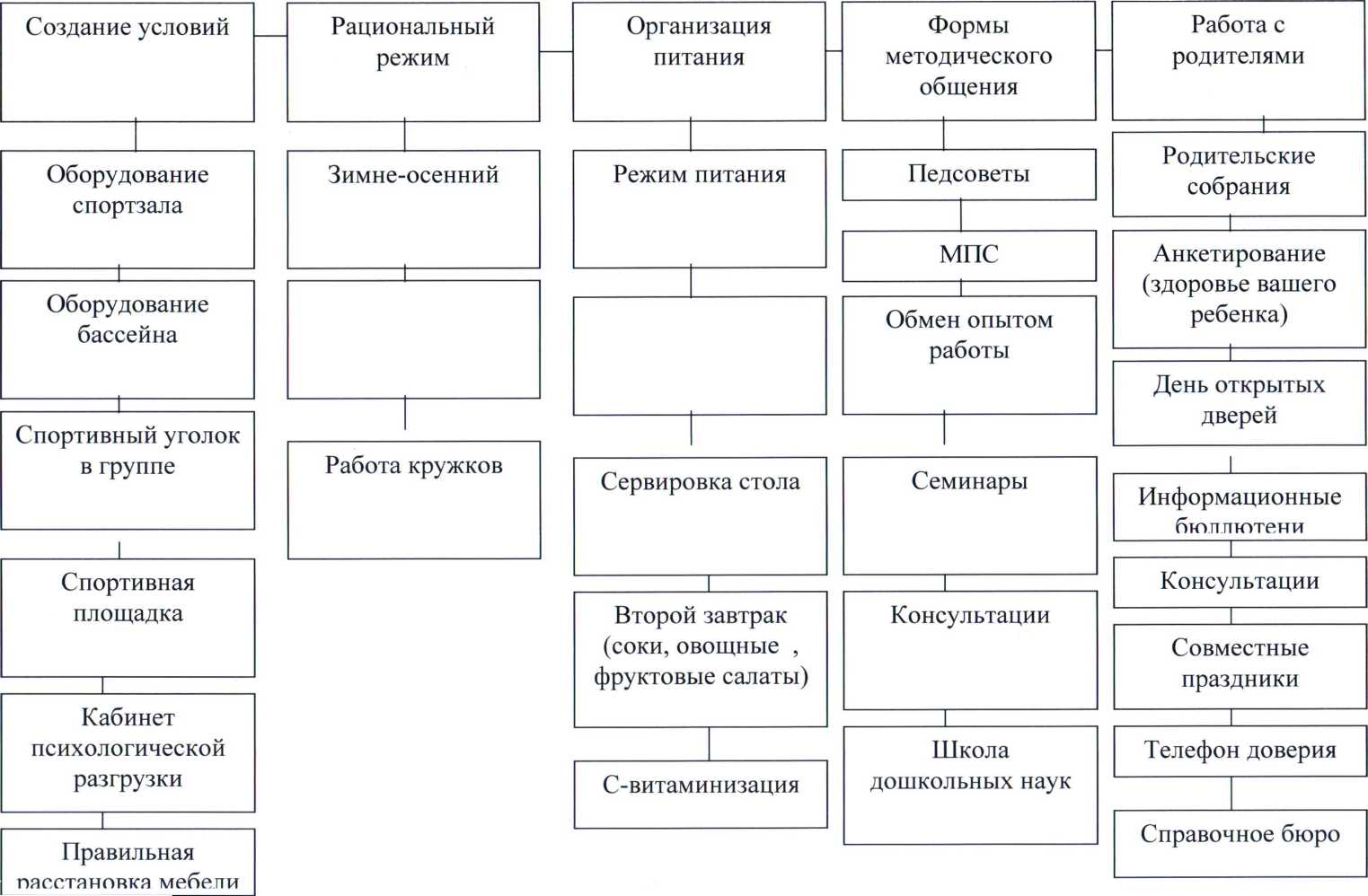 2.БЛОК - СИСТЕМА ВОСПИТАТЕЛЬНО-ОБРАЗОВАТЕЛЬНОЙ, ОЗДОРОВИТЕЛЬНОЙ, ПРОФИЛАКТИЧЕСКОЙ И КОРРЕКЦИОННОЙ РАБОТЫ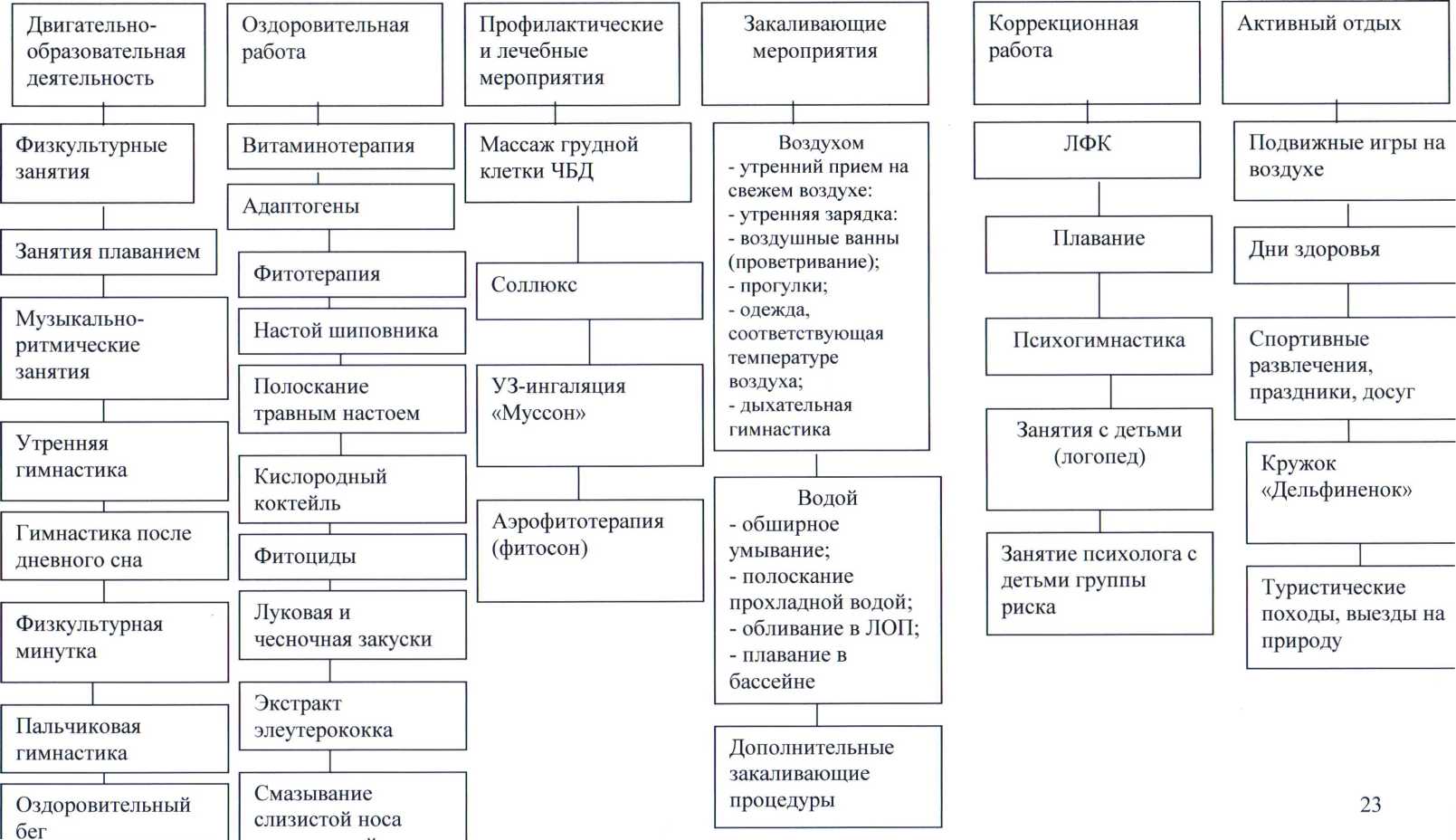 Модель организации работы по формированию представлений и навыков здорового образа жизни.Формирование представлений здорового образа жизни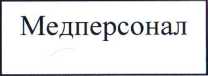 ОборудованиепредметноразвивающейсредыПедагогикаИнструктор по физ. воспитаниюУчитель-дефектологВоспитанник ДОУСемьяАнкетированиеРодительскоесобраниеКонсультативныепунктыСовместная работаКомплексная система физкультурно-оздоровительной работыгибкий режимзанятия по подгруппамсоздание условий (спортинвентарь, оборудование спортзала и бассейна, спортивных уголков в группахиндивидуальный режим пробуждения после дневного снаподготовка специалистов по двигательной деятельностиутренняя гимнастикаприем детей на улице в теплое время годафиз. Занятия -двигательная активность на прогулкефиз-ра на улицеподвижные игрыфизкультминутки на занятияхгимнастика после дневного снафиздосуги, забавы, игрыспортивно ритмическая гимнастикаигры, хороводы, игровые упражненияоценка эмоционального состояния детей с последующей коррекцией планаутренняя прием на свежем воздухе в теплое время годаутренняя гимнастика (разные формы; оздоровительный бег, ритмика, ОРУ, игровая форма)облегченная форма одежды;ходьба босиком в спальне до и после сна с доступом воздуха (+19,+17)контрастные воздушные ванны (перебежки)солнечные ванны (в летнее время)-обширное умываниеполоскание ртаполоскание горла отварами травзанятие в бассейнеконтрасный душ (после бассейна) или полоскание в тазу.общее УФОкислородные коктейли -фиточайорганизация 2-го завтрака (соки, фрукты)введение овощей и фруктов в обед и полдникзамена продуктов для детей -аллергиковпитьевой режимДиагностикафизического развитияи состояния здоровья ифизическойподготовленностипсихоэмоциональногосостояния-диагностика уровня физического развитиядиспансеризация детей детской поликлиникойдиагностика физической подготовленностидиагностика развития ребенка -обследование психоэмоционального состояния детей психологомобследование логопедаПланирование мониторинга по физическому развитию детейМБДОУ №.187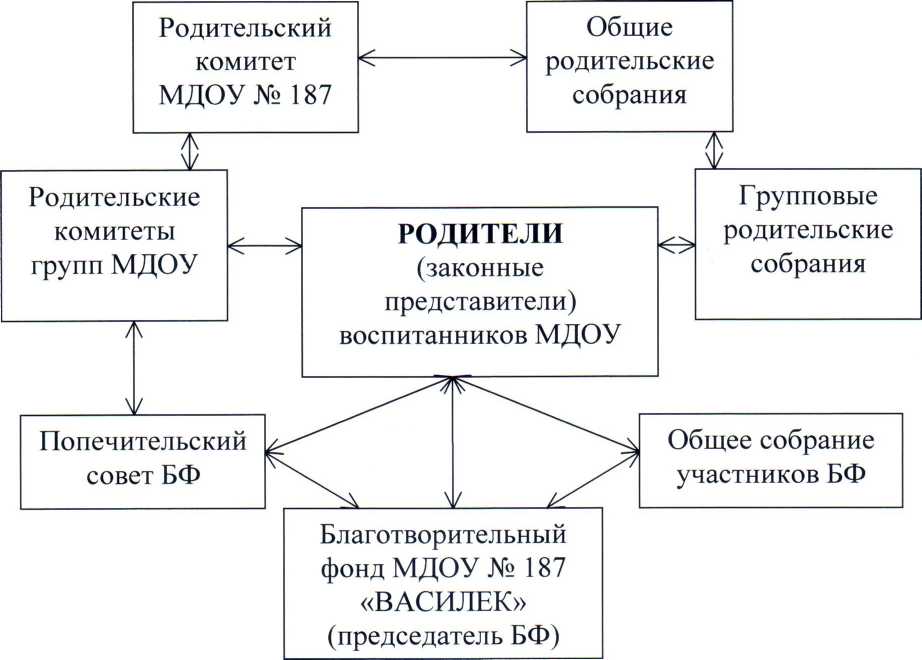 Направления работы с родителями по формированию здорового образа жизни  детейНаучно-методический подход к  образовательному  процессуОпора на комплексную «Программу воспитания и обучения в детском саду» М.А. Васильевой, Т.С.Комаровой, В.В.ГербовойИнтеграция комплексной программы с парциальной оздоровительно-развивающей  программой «Здравствуй!» М.Л.ЛазареваСоздание устойчивой мотивации к здоровому образу жизни, формирование самоконтроля и активной позиции по отношению к своему здоровью♦♦♦ Создание и накопление в детском коллективе традиций и обычаев здорового образа жизни♦> Формирование ассоциативных связей с понятиями и символами культуры здорового образа жизни (создание «Здоровой среды»)Формирование у детей элементарных анатомических и гигиенических знаний; выявление на практике значимости режима дня с соблюдением режима оптимальной двигательной активности детейПрофилактика вредных привычек♦♦♦ Повышение психоэмоциональной устойчивости♦> Интеграция всех видов детской деятельности на учебных занятиях и в свободно-досуговый период (задания на умственное и речевое развитие, творческие задания, двигательные упражнения и пр.)Ведение мониторинга качества воспитания и обучения дошкольников; отслеживание положительной динамики психо-физического развития и здоровья детей ДОУ.Основные формы работы:Комплексные оздоровительно-педагогические занятия (в содержании - интеграция основной «Программы воспитания и обучения в детском саду» М.А.Васильевой с парциальной оздоровительно-развивающей программой «Здравствуй!» М.Л.Лазарева);Гимнастика (утренняя и после сна);Целевые прогулки, экскурсии;Эврестические методы (опыты, наблюдения, исследования и пр.);Участие родителей в педагогическом процессе группы (совместные занятия, беседы, культурно-массовые мероприятия, проектная детятельность);Взаимо просмотры занятий, организация мастер-классов, семинаров- практикумов с целью повышения уровня компетентности педагогов ДОУ в вопросах внедрения в практику современных здоровьесберегающих технологий;Сотрудничество с педагогами школы в рамках преемственности по вопросу сохранения и укрепления здоровья детей, обмен опытом;Работа КК ИПК ПП РО кафедра здоровья и жизнеобеспечения и  ДОУ при тесном сотрудничестве с родителями воспитанников, составление индивидуальных карт развития детейспециалистами ДОУ; контроль и помощь в реализации рекомендаций узких специалистов родителями и воспитателями;Обеспечение доступной и полной информации для родителей воспитанников ДОУ (стендовая информация, «Листы здоровья», наглядная агитационная информация).Литература:Е.Ю.Александрова «Оздоровительная работа в ДОУ» Волгоград, 2011 г В.А. Деркунская. «Диагностика культуры здоровья дошкольников» Москва, 2012 гМ.Л.Лазарев «Здравствуй! Учебно-методическое пособие для педагогов ДОУ» Москва, 2010 г. >План-программа педагогического процесса в детском саду, методическое пособие для воспитателей детского сада», под ред. З.А.Михайловой Детство-пресс, 2011 гЮ.Е. Антонов «Социальная технология научно-практической школы им. Ю.Ф Змановского " Здоровый дошкольник» Москва 2011 г. Е.Н. Кузнецова «Система комплексных мероприятий по оздоровлению детей в ДОУ» Москва, 2012 гИ.В.Чупаха «Здоровьесберегающие технологии в образовательновоспитательном процессе» Москва 2010 г.  Управление ДОУ №8 2012 г.Справочник руководителя дошкольного учреждения № 1. 2014г. Айимарин  Б.А. Теория и методика физического воспитания. Москва. 2009г. Вавилова Е.Н. Учите детей бегать, прыгать, лазать, метать. Москва. 2011г. Велитченко В.К. Физкультура для ослабленных детей. Москва. 2010г..Гордев В.И., Александрович Ю.С. Методы исследования развития ребенка: качество жизни (QOE) - новый инструмент оценки развития детей. Санкт-Петербург. 2011г.Доскин В.А., Голубева Л.Г. Растем здоровыми. Москва. 2012г.Епифанов В.А.Лечебная физическая культура. Москва. 2013г.Кабанова А.Н. и Чабовский А.П. Анатомия, физиология, гигиена детей дошкольного возраста. Москва. 2010г.Кенемамн А.В., ОсокинаТ.И., Кистяковская М.Ю. "Физическая подготовка детей 5-6 лет к занятиям в школе". Москва. 2012г.                                                               18.Кенемамн А.В. Хухлаева Д.В. Теория и методика физического воспитания детей дошкольного возраста. Москва. 2011г. Кожухова Н.Н. Теория и методика физического воспитания детей дошкольного возраста. Москва. 2013г.Лескова Г.П. Влияние оценки воспитателя на усвоение движений детьми. Москва. 2010г.Маханева М.Д. Воспитание здорового ребенка. Москва. 2010г.Осокина Т.И. Физическая культура в детском саду. Москва. 2013г.Попов С.Н. Лечебная физическая культура. Москва. 2009г.Теленчи В.И. Гигиенические основы воспитания детей от 3 до 7 лет. Москва. 2010г.Фомина А.И. Физкультурные занятия и подвижные игры в детском саду. Москва. 2012г.Фролов В.Г. Физкультурные занятия, игры и упражнения на прогулке. Москва. 2013г.Хрипкова О.Г., Антропова М.В. и Фарбер Д.А. Возрастная физиология и гигиена. Москва. 2010г.Шебеко В.Н. Вариативные физкультурные занятия в детском саду. Москва. 2013.Шаврыгин Б.В. «Если малыш часто болеет»Кряжева Н.Л. « Развитие эмоционального мира детей»Петерина С.В. «Воспитание культуры у детей дошкольного возраста» Боромыкова О.С. « Коррекция речи и движения» 2012г.Гальперин П.Я. Запорожец А.В. Карпова С.Н. «Актуальные проблемы возрастной психологии» 2010г.Выготский Л.С. Собрание сочинений Т.4 - М., Педагогика, 2014г.Чиркова Т. М. « Психологическая служба в детском соду». 2011гДиагностический лист по физическому                            воспитанию                                                                                                                                            и уровню здоровья детей МБДОУ № 187                                                                                                             Группа МБДОУ-    подготовительная                  2015 -2016 уч. год.критерии :Уровень заболеваемости: редко болеющий ребенок - о;часто болеющий ребенок - О;Физическая культура, культурно-гигиенические навыки - согласно требованиям «Программы воспитаиия и обучения в д\с.» М.А.Васильевой, В.В..Гербовой, Т.С.Комаровой (по своей возрастной группе):	ср - частичное усвоение; низкий уровень -не усвоил;Валеологические знания - согласно требованиям программы «Здравствуй!» (средний, старший дошкольный  возраст):высок.- полное усвоение;	ср. - частичное усвоение;                     низкий - не усвоил;Диагностический лист уровня психо-эмоционального развития детейМБДОУ № 187    Группа: старшая               2015 -2016 уч. г.Условные обозначения:высокийсреднийнизкийПрограмма МБДОУ №18 7                                          по оздоровлению детей                            «Детский сад здоровья»                                       на 2013 - 2016 учебный годРазработала:Королева Людмила Ивановна   зам. зав. по ВМРСоавторы:Никифорова Елена Валерьевна (заведующий)Кропп Елена Владимировна      (воспитатель)Задонская Лидия Николаевна   (педагог - психолог)Красноярск - 2013г.КК ИПК ПП РО, кафедра здоровье и жизнеобеспечение-                             здоровье в регионе4.1. Техническое обеспечение.4.1. Техническое обеспечение.4.1. Техническое обеспечение.1.Приобретение необходимого оборудования: медицинского, спортивного (мячи волейбольные, массажные, баскетбольные, массажеры, тренажеры, лыжи), оборудование помещений: спортивный зал, спортивная площадка, тренажерный зал, музыкальный зал, бассейн, групповые комнаты ДОУ.ЗаведующийМБДОУ2.Осуществление ремонта: пищеблок, коридоры, группы, бассейн, спортивный зал; игровые и спортивная площадка на улицеЗаведующий МБДОУ, завхоз, председатель БФ3.Пополнение среды нестандартными пособиями: мягкие модули, массажеры, массажные мячи, «каштанчики», тренажеры, ЗаведующийМБДОУ,председательБФ,узкие специалисты,воспитатели4.Контроль за соблюдением Сан ПиН .Обеспечение условий для предупреждения травматизма в ДОУ (соблюдение правил ТБ при организации учебного процесса и свободного времени, своевременный ремонт мебели и оборудования в ДОУ)Завхоз МБДОУ, зам.зав. по ВМР4.2. Организационно-методическое и медико-психолго педагогическое обеспечение4.2. Организационно-методическое и медико-психолго педагогическое обеспечение1.Разработка программы оздоровления и осуществление контроля за выполнением оздоровительных мероприятий, физическим и психическим развитием детей ДОУЗаведующий МБДОУ, зам.зав. по  ВМР2.Разработка и  внедрение  здоровьесберегающих методик в педагогическом процессеЗам.зав. по ВМР, ст. м/с, инструктор по ФИЗО3Поиск и внедрение эффективных технологий и методик оздоровления:Элементы точечного массажа (по А.А.Уманской)Пальчиковая и артикуляционная гимнастикаПсихогимнастика по Чистяковой, тренинг расслабления по Джекобсону«Дорожки здоровья» (контрастная дорожка)Зам.зав. по ВМР, ст. м/с, воспитатели, узкие специалисты МБДОУЗакаливание водой, солнцем и воздухомПрофилактика зрительного утомления по В.А.КовалевуПрофилактика плоскостопияПрофилактика сколиоза.4.Анализ диагностик и отслеживание результатов по физическому воспитанию, психическому и физическому здоровью детей:                                                                   - диагностика физической подготовленности                Иванов В.А.         - диагностика по физическому воспитанию по               «Программе воспитания и обучения детей»              М.А.Васильевой, Гербовой В.В, анализ состояния            здоровья воспитанников ;         -  психоэмоциональное состояние детей .Зам.зав. по ВМР, специалисты МБДОУ5.Составление плана непосредственно-образовательной деятельности в соответствии с САНПИН  и требованиями  программыЗам.зав. по ВМР6.Составление годового плана работы с учетом основных направлений программы «Здоровый малыш» (Дни Здоровья, спортивные соревнования, семейные эстафеты, физкультурные досуги)Заведующий МБДОУ, зам.зав. ВМР7.Создание здорового психологического микроклимата в коллективе взрослых и детейПсихолог,воспитатели8.Проведение здоровьесбережения через все виды деятельности детей ДОУ:психологический фон занятий,длительность занятий,                                                                        - соблюдение санитарно-гигиенических требований,соответствие умственной нагрузки двигательной активности детей в течение дня,оборудование предметно-развивающей среды группы, ДОУЗам.зав. ВМР, узкие специалисты МБДОУ9.Совершенствование форм по работе с родителями воспитанников в рамках программы «Здоровый малыш» с целью укрепления здоровья детей и пропаганды здорового образа жизни, активного отдыха с детьми.Зам.зав. по  ВМР, воспитатели МБДОУ10.Расширение связей с социальными институтами города в рамках реализации программы «Здоровый малыш» (ЦПМСС № 2, КГБУЗ «КГДП» № 4, КК ИПК ПП РО кафедра здоровья и жизнеобеспечения, спортивный комплекс «Здоровый мир»)Заведующий МБДОУ, зам.зав. ВМРГруппа ДОУ1 этап                   2013-20142 этап                2014-20153 этап                   2015-2016Средняя группа• Создание• Пополнение• СовершенствованиеСтаршая группапредметнопредметно    предметно  Подготовительнаяразвивающейразвивающейразвивающей среды		 ТТАЛ Тсреды группы:среды групп   групп, ДОУгруппа- подбор мебели в(зоны и уголкисоответствии сздоровья),ростом и возрастомДОУдетей;(спортивный зал,- приобретение имузыкальныйустановказал, бассейн)здоровьесберегающего оборудования;• Повышение• Повышение• Повышениеквалификацииквалификацииквалификациипедагогов,педагогов.педагогов.обучение вобучение вобучение вКК ИПК ПП РОКК ИПК ПП РОКК ИПК ППРО• Знакомство• ОсвоениеРеализацияпедагогов своспитанникампрограммыпрограммойи программы«Здравствуй!»«Здравствуй!»«Здравствуй!»М.Л.Лазарева,М.Л.Лазарева,М.Л.Лазаревавключение вобучение пообразовательный  процесспроцессреализации данной  инновационныхпрограммыздоровьесберегающихтехнологий• Создание• Проведение• Проведениетворческой группыинтегрированинтегрированныхпо разработкеных   бразовательныхучебных занятийинтегрированныхзанятий попо программамзанятий с опоройпрограммам«Здравствуй!» ина программы«Здравствуй!»«Программе«Здравствуй!» ии «Программевоспитания и«Программувоспитания иобучения в д/с»воспитания иобучения вобучения в д/с»д/с» В. В. Гербова, Т. С. Комарова• Создание• Отслеживание• Мониторингинтегральной     здоровьякачествакарты здоровьявоспитанникореализации(аитропометрия,     в попрограммы подиагностикаинтегральнойоздоровлению детейпервичная,      карте«Детский садвторичная)      здоровья(антопометри  я, диагностика      первичная,      вторичная),      анализ.здоровья»• ЗнакомствоУчастие• Знакомствородителей сродителей вродителей среализуемойреализациирезультатамипрограммой попрограммы поработы реализацииоздоровлениюоздоровлениюпрограммыдетей, заключениедетей,«Детский садконтрактазаключениездоровья»здоровья,контрактазаполнение анкетздоровья, заполнение анкет с родителями вновьприбывшихдетей• Реализация планаРеализация планаРеализация планаоздоровительныхоздоровительныхоздоровительныхмероприятий намероприятий намероприятий на2013/14 г.г.2014/15 г.г.2015/16 г.г.Участники процессаЗадачи процесса по данному направлению1Заведующий  ДОУ и зам.по ВМР.Контроль за созданием необходимых условий работы организацией педагогического процесса, консультации2Педагог-психологИзучение и методические разработки по данной проблеме, проведение практических занятий, консультаций для коллектива ДОУ, выявление особенностей детей и их обсуждение с педагогическим коллективом в целях учета в работе, формирование психологического здоровья ребенка3ВоспитателиУчет особенностей детей, проведение закаливающих процедур, включение элементов занятий и их программного материала в общеобразовательный процесс и режимные е моменты4МедицинскийперсоналВыявление особенностей детей и их обсуждение с воспитателями, проведение профилактических мероприятий, контроль за соблюдением санитарно - гигиенических норм5Инструктор пофизическомувоспитаниюУчет особенностей детей, включение элементов занятий и их программного материала в общеобразовательный процесс и режимные моменты, использование соответствующих возрасту детей двигательных упражнений и оздоровительных методик, мониторинг по физическому развитию детей6МузыкальныйруководительУчет особенностей детей, включение элементов занятий и их программного материала в образовательный процесс, повышение психоэмоциональной устойчивости через объяснения влияния музыки на эмоциональное состояние человека (Классическая музыка успокаивает, есть грустная и веселая музыка, музыка для релаксации и.т.д.)7ПедагогдополнительногообразованияИнтеграция программ « Воспитание и обучение детей в детском саду» М.А.Васильева, В.В.Гербова,Т.С.Комарова и « Здравствуй !» Лазарев М.Л. Включение по возможности элементов занятий и их программного материала в общеобразовательный процесс, повышение психоэмоциональной устойчивости, расширение знаний о здоровье.8ОбслуживающийСоблюдение санитарно-гигиенических нормперсоналтребований19РодителиФормирование навыков ЗОЖ:использование дома  здоровьесберегающих упражнений, гимнастики, элементов занятий, закаливающих процедур, релаксация, минутки здоровья, учет особенностей ребенка.МероприятияСрокиКратностьОтветственный1234Утренний прием детей с оценкой состояния здоровьяПостоянноЕжедневноСт.м /с, воспитателиПрогулки на свежем воздухеПо режиму каждой возрастной группыЕжедневно,2 раза в деньВоспитателиПрием пищи в установленное времяПо режиму каждой возрастной группы4 раза в деньВоспитатели, мл.воспитателиДневной сонПо режиму каждой возрастной группы1 раз в деньВоспитателиПравильная организация занятий с учетом возрастных особенностейПо режиму каждой возрастной группыОт 1,5-3 лет-занятий в неделю (утром и после сна); продолжительно сть 1 занятия - до 15 мин.От 3 - 4 г,-занятий в неделю (утром); продолжительно сть 1 занятия — 15 мин.От 4-5 лет - 11 занятий в неделю (утром); продолжительно сть 1 занятия - 15-20 мин.От 5-6 лет -занятий в неделю (утром); продолжительно сть 1 занятия - 20 - 25 мин.От 6-7 лет -занятий в неделю (утром); продолжительно сть 1 занятия - 25 - 30 мин.Зам.зав. ВМРСоблюдение сезоннойПостоянноСт. м/с,одежды детей на улицевоспитателиПрогулки на свежем воздухеПостоянноЕжедневно, 2 раза в деньВоспитателиПоддержание рационального температурного режима и чистоты воздуха в помещении ДОУПостоянноЕжедневноСт. м\с,воспиатели,мл.воспитателиПроветривание помещений (в том числе сквозное)ПостоянноПо графикумл.воспитателиСон при открытых фрамугахВ теплое время годаЗависит оттемпературывоздухамл.воспитателиПолоскание полости рта водой комнатной t°ПостоянноЕжедневно после приема пищиВоспитателиУмывание прохладной водой до предплечьяВ теплое время годаЕжедневноВоспитателиВоздушные ванныПостоянноВоспитателиКонтрастные дорожкиПостоянноЕжедневно после снаСт. м\сСолнечные ванныВ летний периодЕжедневно на пргулкеСт. м/с, ВоспитателиВлажные солевые дорожкиПостоянноЕжедневно после дневного снаВоспитателиБосоножье (хождения и бег босиком)ПостоянноПоследневного сна, нафизкультурных занятиях, летом на участкеСт. м/с, Воспитатели, инструктор по ФИЗОЗанятия в бассейнеПо режиму каждой возрастной группы1 раз в неделюИнструктор по плаваниюВитаминотерапияДекабрь-апрельЕжедневноСт. м/сВитаминизация третьегоПостоянноЕжедневноСт. м/с, шеф-блюда (витамин «С»)поварНастойка чеснока с лимономНоябрь-мартчередованиеСт. м/сПолоскание горла «морской водой»Ноябрь - мартчередованиеСт. м/сТочечный массажПостоянноЕжедневно на занятиях, после дневного снаВоспитателиДыхательная гимнастикаПостоянноЕжедневно на занятиях, после дневного снаВоспитателиГимнастика для глаз, профилактика глазного утомленияПостоянноЕжедневно на занятияхВоспитателиСмазывание слизистой оболочки носа оксалиновой мазью (25 %)Декабрь, январь, февраль (в период эпидемии)1 раз в день (утром)Ст. м/сКварцевание помещений группы, спальниПостоянноПо графикуМл.воспитателиФитонциды (лук, чеснок)Декабрь, январь, февраль (в период эпидемии)Ежедневно в период приема пищи (обед)Мл. вое питатели«чесночные бусы»Декабрь, январь, февраль (в период эпидемии)ЕжедневноВоспитателиКоррегирующие упражнения для профилактики скалиоза, плоскостопияПостоянноУтренняягимнастика,физкультурныезанятияВоспитатели, инструктор по ФИЗОКоррекция речиИндивидуальноПо расписаниюЛогопед,воспитателиУтренняя гимнастикаПостоянноЕжедневно по расписаниюВоспитательГимнастика после снаПостоянноЕжедневно после снаВоспитательФизкультурные занятия2-3 раза в неделюПо расписаниюинструктор по ФИЗОФиз.минутки, динамические паузыПостоянноВ течение дняВоспитателиДни здоровья*Согласно годового плана ДОУЗам.зав. ВМР,воспитатели,специалистыСпортивные праздники и развлеченияСогласно годового плана ДОУИнструктор по ФИЗОПодвижные и спортивные игрыПостоянноЕжедневно во время прогулокВоспитателиПоходы, пешие прогулки, экскурсииСогласно годового плана ДОУЗам.зав. УВРПодготовка и участие в спортивныхсоревнованиях «Веселые старты», «Большое путешествие», "Меткие стрелки", «Многоборье», «Подвижные игры», "Плавание"Согласно годового плана ДОУИнструктор по ФИЗОМесяцМероприятиеСрокиСентябрьПрогулки на свежем воздухеПолоскание зева раствором «морской воды»Употребление свежих овощей и фруктовВ течение м-цаОктябрь• Профилактика гриппа - вакцинацияПо графикуНоябрьПолоскание зева раствором «морской воды»Настойка чеснока с лимономПоливитамины (гексавит, ревит)Фитонциды (лук, чеснок)Чесночныебусы                                                        - Смазывание слизистой оболочки носа    оксалиновой мазью (25 %)В течение м-ца, процедуры чередовать ч/з 2 неделиДекабрьПолоскание зева раствором «морской воды»Настойка чеснока с лимономПоливитамины (гексавит, ревит)Фитонциды (лук, чеснок)Чесночныебусы                                                        - Смазывание слизистой оболочки носа    оксалиновой мазью (25 %)В течение м-ца, процедуры чередовать ч/з 2 неделиЯнварьПолоскание зева раствором «морской воды»Настойка чеснока с лимономПоливитамины (гексавит, ревит)Фитонциды (лук, чеснок)Чесночныебусы                                                        - Смазывание слизистой оболочки носа    оксалиновой мазью (25 %)В течение м-ца, процедуры чередовать ч/з 2 неделиФевральПолоскание зева раствором «морской воды»Настойка чеснока с лимономПоливитамины (гексавит, ревит)Фитонциды (лук, чеснок)Чесночныебусы                                                        - Смазывание слизистой оболочки носа    оксалиновой мазью (25 %)В течение м-ца, процедуры чередовать ч/з 2 неделиМартПолоскание зева раствором «морской воды»Настойка чеснока с лимономПоливитамины (гексавит, ревит)Фитонциды (лук, чеснок)Чесночныебусы                                                        - Смазывание слизистой оболочки носа    оксалиновой мазью (25 %)В течение м-ца, процедуры чередовать ч/з 2 неделиАпрельПолоскание зева раствором «морской воды»Настойка чеснока с лимономПоливитамины (гексавит, ревит)Фитонциды (лук, чеснок)Чесночныебусы                                                        - Смазывание слизистой оболочки носа    оксалиновой мазью (25 %)В течение м-ца, процедуры чередовать ч/з 2 неделиМайПрогулки на свежем воздухеУпотребление свежих овощей, зелениВ течение м-цаПедагогиПедагогиИзучпрог]ИННО]ениеэамм,зацииПланирработы с детьмиование	возрастмесяцответственныйДоврачебное обследование АнтропометрияИсследование остроты зрения Плантограмма1г5м-7 лет                  5-7 лет                         С 4 летСентябрь- май Апрель сентябрьм/сестраКомплексная оценка состояния здоровья детей1.5 г-7 летВ течение годаФевраль-ПедиатрУзкиеспециалистыОценка физической подготовленности детей3-7 летСентябрь,майИнструктор I физическойАдаптация детей к условиям ДОУВновьприбывшиеСентябрь-октябрьПсихолог,м/сестраДиагностика психического развития детей5-7 летЯнварь,февральПсихолог.Диагностика эмоциональноволевой сферы2-7 летВ течение годаПсихолог.Определение функциональной готовности детей к школе6-7 летОктябрь, майИнстр. по физ. культ.Форма работыМероприятия, цельОтветственныйРабота БФ «Василек» - ЗаседанияПопечительского совета БФФинансирование мероприятий, направленных на укрепление здоровья детей ДОУ, организацию физкультурных соревнований, праздников; обеспечение здоровьесберегающим оборудованием предметноразвивающей среды групп, ДОУПредседательБФ,администрацияМДОУРодительские собрания в группах и в ДОУИнформирование родителей о работе ДОУ, знакомство с результатами работы специалистов ДОУЗаведующийМБДОУ«Родительский клуб» (нетрадиционные формы работы)Расширение педагогических знаний и умений родительского сообщества; консультирование специалистов по проблемеЗам.зав. ВМР, специалисты МБДОУукрепления здоровья детейДни Здоровья,Дни открытых дверей (открытость и реклама деятельности педагогов, специалистов ДОУ)Открытые занятия с элементами закаливания, физкультурные и спортивные праздники, культурно- массовые мероприятия, посвященные правильному питанию, пропаганде ЗОЖ; организация встреч с представителями детского здравоохранения и спорта для индивидуального консультирования родителей; беседы со специалистами ДОУ об индивидуальной линии развития каждого ребенкаЗам.зав. УВР, Инструктор по ФИЗО, музыкальный руководитель«Папа, мама, я - спортивная семья», «Рыцарский турнир»Спортивные эстафеты между семьями воспитанников, семейные развлечения, досуги с целью приобщения к активному отдыху и пропаганды ЗОЖЗам.зав. ВМР, инструктор по ФИЗО, воспитатели группИзучение семейных традиций и опыта семейного воспитанияАнкетирование:при выборе закаливающих мероприятий для воспитанников ДОУ,при оценки работы педагогов;о правильном питании, Конкурсы:лучшее фото из семейного альбома «Самая спортивная семья»,«Самое полезное блюдо», семейная система закаливания «Закаляйся по- ...»Зам.зав. ВМР, воспитатели групп№Направление деятельностиОжидаемый результат1Совместно со специалистами детской поликлиники провести анализ состояния здоровья детей по результатам медосмотра.Прогноз состояния здоровья. Составление паспорта здоровья ,котором будут представлены показатели, на основании которых родители смогут контролировать состояние здоровья и развития своего ребенка2На базе ДОУ организовать консультативный пункт для родителей по физкультурно- оздоровительной работе с детьмиКоррекция ранних отклонений в состоянии здоровья детей (с участием родителей)3Определить приоритетные направления по оздоровлению детей, в которых заинтересованы родителиНа основе анкетирования родителей получение информации для последующей разработки содержания, форм и методов физкультурно- оздоровительной работы с детьми4Провести спортивные праздники с родителями. Особое внимание уделять пропаганде среди родителей здорового образа жизни.Формирование у детей и родителей интереса к физической культуре и спорту, вовлечение их в деятельность спортивных кружков. Привлечение внимания к здоровому образу жизни как наиболее эффективному средству профилактики заболеваний, сохранения и укрепления здоровья детей5Пропагандировать лучший опыт работы по физическому воспитанию дошкольниковИздание и распространение газеты для родителей «Здоровый ребенок»6Обучить родителей методам и приемам оздоровления детей: массаж, витаминотерапия, дыхательная гимнастика, разнообразные виды закаливания. Познакомить родителей с лечебно - профилактическими мероприятиями, которые проводятся в ДОУВзаимодействие медико-психологопедагогического коллектива  ДОУ с семьей обеспечит хороший уровень укрепления здоровья детей и снижение заболеваемости7Разработать рекомендации для родителей по оздоровлению детей в семье в период их подготовки к поступлению в школуОбеспечение повышения стрессоустойчивости и сохранения здоровья ребенка при переходе из одних социально-педагогических условий в другие8Разработать комплекс мероприятий по профилактике детского травматизма в ДОУ и семьеОбеспечение профилактики детского травматизма, сохранения здоровья детей9Совместная реализация проекта « В здоровом теле- здоровый дух».Появление духа традиций семейного воспитания. Разработанные диагностические материалы помогут выявить состояние здоровья детей, условия их обучения и активность педагогического коллектива.УчебнаягруппаНаименованиетестаМальчикиМальчикиМальчикиМальчикиМальчикиДевочкиДевочкиДевочкиДевочкиДевочкиУчебнаягруппаНаименованиетестаВысокийуровеньВышесреднегоСреднийНижесредн.НизкийуровеньВысокийуровеньВышесреднегоСреднийНижесреднегоНизкийБег 30 метров (сек)6.8 и выше6.9-7.57.6-8.88.9-9.59.6 и ниже7.0 ивыше7.1-7.77.8-9.19.2-9.89.9 и нижеЧелночный бег (сек)9.1 и выше92-9.19.8-10.810.9-11.411.5 иниже9.5 и выше9.6-10.110-2- 11.211.3-11.81 1.9 инижеСтаршаяПоднимание туловища за 1 мин. (раз)29 и выше28-2524-1716-131228 и выше27-2423-1615-1211 и нижегруппаПрыжок в длину с места (см)131 и выше130-121120-10099-9089 и ниже131 ивыше130-121120-10099-9089 и нижеНаклон вперед сидя13 и более12.9-10.510.4-87.9-4.54.4 именее14 иболее13.9-1211.9-87.9-65,9 и менееБег без учета времени (м)12001000800600400120010008006004<HiБег 30 метров (сек)6.1 и выше6.2-6.86.9-7.57.6-8.08.1 иниже6.3 и выше6.4-6.86.9-7.98.08.48.5 и нижеЧелночный бег (сек)8.5 и выше8.6-8.99.0-9.69.7-10.010.1 иниже8.7 и выше8.8-9.19.2-9.89.9-10.210..3 и нижеПодготовит.Поднимание туловища за 1 мин. (раз)39 и выше28-3433-2322-1817 и ниже:г<и выше37-3333-2221-1716 и нижегруппаПрыжок в длину с места (см)164 и выше163-143142-122121-111110 и ниже149 ивыше148-138137-117116-106105 и нижеНаклон вперед сидя (см)13 и более12.9-11.511.4-8.58.4-65.9 и менее16 и .. более15.9-1413 9-98.9-76.9 и менееБег без учета времени (м)16001400120010008001600140012001000800группатестагруппатестаВысокийуровеньВышесреднегоСреднийНижесредн.НизкийуровеньВысокийуровеньВышесреднегоСреднийНижесреднегоНизкийБег 10 метров (сек)2.6 и выше2.7-2.93.0-3.13.2-3.33.4 и ниже2.8 и выше2.7-2.93.0-3.23.3-3.53.6 и нижеЧелночный бег (сек)11.1 ивыше11.2-11.811.9-13.113.2-13.813.9и ниже11.1 ивыше12.2-12.112 2- 13.513.6-14.414.5 и ниже2 младшаяПодниманиетуловища““-““““““группагруппаПрыжок в длину с места (см)92 и выше91-8382-6463-5554 и ниже89 и выше88-8079-6261-5251 и нижеНаклон вперед сидя10иболее9.9-6.56.4-54.9-2.52.4 и менее12 и более11.9-109.9-65.9-43.9 и менееБег без учета времени (м)500400300200100500400300200100Бег 10 метров (сек)2.4 и выше25-2.12.8-2.93.0-3.13.2 и ниже2.6 и выше2.7-2.93.0-3.13.2-3.33.4 и нижеЧелночный бег (сек)10.1 и выше10.2-10.810.9-12.112.2-12.812.9 и нижеЮ.бивыше10.7- 11.311.4-12.612.7-13.313.4 и нижеСредняягруппаПоднимание туловища за 30 сек. (раз)17ивыше16-1312-65-91 и ниже17 и выше16-1312-65-21 и нижеПрыжок в длину с места (см)110 и выше109-9998-7877-6766 и ниже106 и выше105-9594-7473-6362 и нижеНаклон вперед сидя (см)10 иболее9.9-9.59.4-76.9-3.53.4 и менее13 и более12.9-1110.9-7.57.4-54.9 и менееБег без учета времени (м)800600400300200800600400300200Ф.И.ребенкаУровеньзаболеваемостиФизическаякультураПрограммаМ.А.ВасильевойФизическаякультураПрограммаМ.А.ВасильевойКультурно-гигиеническ.навыкиПрограммаМ.А.ВасильевойКультурно-гигиеническ.навыкиПрограммаМ.А.ВасильевойВалеологичес кие знания, ЗОЖпрограмма«Здравствуй!»Валеологичес кие знания, ЗОЖпрограмма«Здравствуй!»Ф.И.ребенкаКон. годаНач.Кон.Нач.Кон.Нач.Кон.Результаты %:Результаты %:Ч/б-Р/б-Нач.Кон.Нач.Кон.Нач.Кон.Результаты %:Результаты %:Ч/б-Р/б-Результаты %:Результаты %:Ч/б-Р/б-Результаты %:Результаты %:Ч/б-Р/б-"Список детей группы«Я»(личностное)«Я»(личностное)«Д/С» (ощущения вДОУ)«Д/С» (ощущения вДОУ)«Семья» (ощущения в семье)«Семья» (ощущения в семье)Примечание"Список детей группы«Кактус»«Лесенка»«Двадома»Опросник«Эмоционблаг»РисунокСЕМЬЯ«Выберисоседа»Примечание